Приложение к письму от 31 мая 2021 года № 522   Концепция Всероссийской акции «День эколога»5 июня 2021 года5 июня –Всемирный день окружающей среды или День эколога. Праздник был установлен 15 декабря 1972 года по инициативе Генеральной Ассамблеи ООН, чтобы «обратить внимание общественности на необходимость сохранять и улучшать окружающую среду». 5 июня 1972 года впервые была проведена специальная конференция ООН по вопросам окружающей среды. Традиционно, в этот день проходит множество мероприятий экологической направленности – конференции, круглые столы, форумы и презентации, а также силами общественных и природоохранных организаций организуются выставки детского рисунка, уборка территорий парков, посадка деревьев и другие акции, направленные на привлечение внимания общественности к вопросам сохранения окружающей среды.Учреждение и проведение Дня эколога в России подчеркивает важность профессиональной деятельности всех, кто способствует сохранению природы и окружающей среды. Цель Акции: привлечение общественности к проблемам экологии и сохранения окружающей среды.Участники Акции: обучающиеся региональных Экостанций, РРЦ, дошкольных и общеобразовательных организаций, в том числе эко-активисты Российского движения школьников, педагогическое и родительское сообщества. Форматы Акции «День Эколога» в субъектах Российской Федерации1. Флешмоб под песню «Юные экологи России». Песня, рожденная в 2019 году на всероссийском экологическом фестивале детей и молодежи «Земле Жить!» в Москве, продолжает жить и вдохновлять юных экологов России на решение задач по сохранению окружающей среды, природного разнообразия. Организациям, организующим Акцию в оффлайн-формате, рекомендуется начать/завершить мероприятие флешмобом под песню «Юные экологи России». Цвет одежды участников может подходить под брендбук экостанции. Скачать песню можно в разделе «Аудиозаписи» группы ФГБОУ ДО ФЦДО  «Вконтакте» (https://vk.com/ecobiocentre )или по QR-коду. 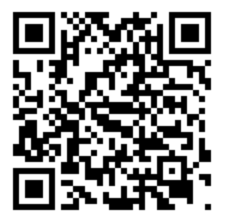 2. Всероссийский онлайн-квиз «ЭкоЛОГИКА»: команда обучающихся от 3 до 5 человек подаёт заявку на участие в квизе по ссылке https://forms.gle/R2QpVJs7ommyEFmi7 до 3 июня до 19.00 по московскому времени. Старт квиза 5 июня в официальной группе ФГБОУ ФЦДО «Вконтакте» (https://vk.com/ecobiocentre) в  10.00 по московскому времени: будут опубликованы вопросы онлайн-квиза и участники смогут приступить к заполнению ответов через форму по ссылке (форма указывается 5 июня) до 26 июня до 19.00 по московскому времени. 27 июня в официальной группе ФЦДО «Вконтакте» будут опубликованы ответы на вопросы квиза. В период с 27 июня по 3 июля будут подведены итоги квиза, всем командам победителям и призерам направлены дипломы и грамоты, участникам – сертификаты.3. Научный экологический стендап в формате ScienceSlam: обучающиеся записывают видео выступления на 1 минуту, в котором рассказывают тезисы своих исследований по экологии. Изложение собственного исследования должно быть доступным и интересным для неподготовленной аудитории. Видео выступления размещается участниками в социальных сетях с указанием хештегами #ЭкоScienceSlame и #ДрузьяЗемли, а ссылка на публикацию отправляется на электронный адрес Skvortsova@ecobiocentre.ru. Участник, набравший наибольшее количество лайков, получает диплом победителя научного экологического стендапа в форматеScienceSlam. Все участники стендапа приглашается к участию в конкурсе #ЛайкЭкоблогеру в рамках проекта «ЭкоХОД». Узнать подробную информацию  о конкурсе #ЛайкЭкоблогеру  по  QR-коду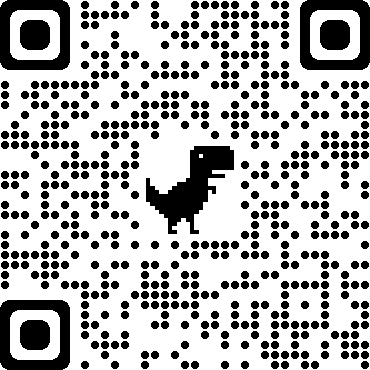 4. «Дикая зарядка» (партнерский формат от Экоцентра «Заповедники»)Участникам предлагается придумать и провести «Дикую зарядку» на природе. В зарядке могут быть представлены движения животных, обитающих в регионе/на территории заповедной территории (например, лось европейский, косуля сибирская, барсук обыкновенный – эти животные охраняются в Белозерском государственном природном зоологическом заказнике) Видео зарядки участники размещают в социальных сетях под хештегами#ДрузьяЗемли#ДикаяЗарядка5. Экологическая эстафета #экоГТО (партнерский формат от Всероссийской общественной организации волонтеров-экологов «Делай!»)Эстафета пройдет в двух форматах: онлайн и офлайн. Для онлайн-формата участникам нужно будет зарегистрироваться в мини-приложении ВКонтакте #экоГТО и выполнить все предложенные задания.Для очного формата участия мы предлагаем учителям, волонтерам и эковожатым организовать эстафету для школьников, воспитанников детских садов и лагерей. Для этого необходимо пройти регистрацию на странице https://ecodelai.ru/ecogto и в личном кабинете получить все необходимые материалы для проведения мероприятия. Все участники получат сертификаты от организаторов проекта. Эстафету организуют Всероссийская общественная организация волонтеров-экологов «Делай!» совместно с Федеральным центром дополнительного образования и оздоровления и отдыха детей, федеральным агентством по делам молодежи, Министерством просвещения и Министерством природных ресурсов и экологии в рамках реализации Национального проекта экология.Примечание: Участниками акции могут быть реализованы и другие форматы активностей, не указанные в данной концепции.Ссылка для заполнения отчёта по проведению акции «День эколога» в субъектах РФ https://forms.gle/53BbQT7bhos5As6y7 (заполняется до 12 июня 2021 года) Контактное лицо: Скворцова Татьяна Андреевна, методист методического отдела естественнонаучной направленности Центра, тел.: 8(903)3675719, электронная почта: Skvortsova@ecobiocentre.ru.